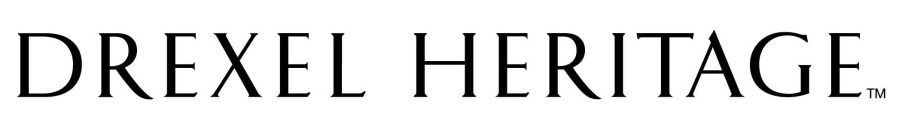 FOR IMMEDIATE RELEASE			   	        Contact:                                                            Laura Holland                                                                                            
Vice President of Marketing & Communications Heritage Home Group(828) 234-6201                                                                                            Laura.Holland@heritagehome.com   Showroom Location: Market Square, 414                                                 TWO FOR THE SHOWDrexel Heritage Expands Gourmet Dining Group; Adds Modern Shapes to Leather Pairings High Point, NC - April 16, 2016 – Drexel Heritage is building on two of its most popular programs this Market with additions to Gourmet Dining and Leather Pairings. Top-selling Gourmet Dining already serves up near endless options in hand-applied paint and stain finishes on a broad offering of transitional and traditional dining table tops and bases that enable customers to create a personalized look that perfectly suits their style.This spring, the company is expanding the options yet again with ten additional custom finishes expertly applied by Drexel Heritage’s finishing specialists. Based in North Carolina, the domestic finishing program ensures speedy delivery just a few weeks from order. Additionally, the company is unveiling a Benjamin Moore paint-match program that simplifies even further the task of creating the ideal dining space. With fashion and trend-savvy dealers and designers clamoring for yet more, Drexel Heritage is adding a selection of round table tops to the program this Market. Available in white or gray marble, the round tops range in size from 48 inches to 60 inches. A trio of new seating options includes the Kettering Arm and Side Chairs, which puts a modern twist on traditional with a lovely open-weave pattern on the wood chair back and a comfortable upholstered seat. The Amherst Arm and Side Chairs go mid-century mod with or without sleek wood arms and an open back with an upholstered crest and seat. Another not-to-be missed transitional look is a fret-back arm and side chair design that updates arts and crafts fretwork for today. ---Leather Pairings---“As we continue to move toward an upholstery line with youthful sensibility, we are pleased to add an exciting group of modern shapes. Our new Leather Pairings make this comfortable collection of fresh upholstery a destination,” states Claudine Simone, Brand Director for Drexel Heritage.Already focused on cleaner-lined designs with a bit of an edge, the Leather Pairings offering this season expands with a group of modern shapes, including two sofas, one wedge sofa, a new recliner and three new chairs. Watch for the Fischer Sofa, Chair and Ottoman, with slender shelf arms, channel back cushions and tapered wood legs, as well as the Slater Sofa and Chair which carves a shelter look with swooping curves, deep seating and turned wood feet. The Breeland Sofa and Chair puts a sharp edge on a track arm and adds nailhead details to punctuate the sleek silhouette, while the Holland Chair and Ottoman combines exposed wood arms with a simple arts and crafts vibe. The Rufty Recliner, meanwhile, pairs Art Deco curves with extreme comfort.###About Drexel Heritage:Drexel Heritage Furniture offers furniture for every room in the house, including the living room, dining room and bedroom. Sold in retail stores across the United States and globally, Drexel Heritage has  delighted generations of families with fine furniture for more than 100 years. Now headquartered in High Point, North Carolina, Drexel Heritage is part of Heritage Home Group, which also includes in its stellar portfolio name brands Hickory Chair, Henredon, Pearson, Maitland-Smith, La Barge, Lane Venture, Thomasville, Broyhill and Lane.